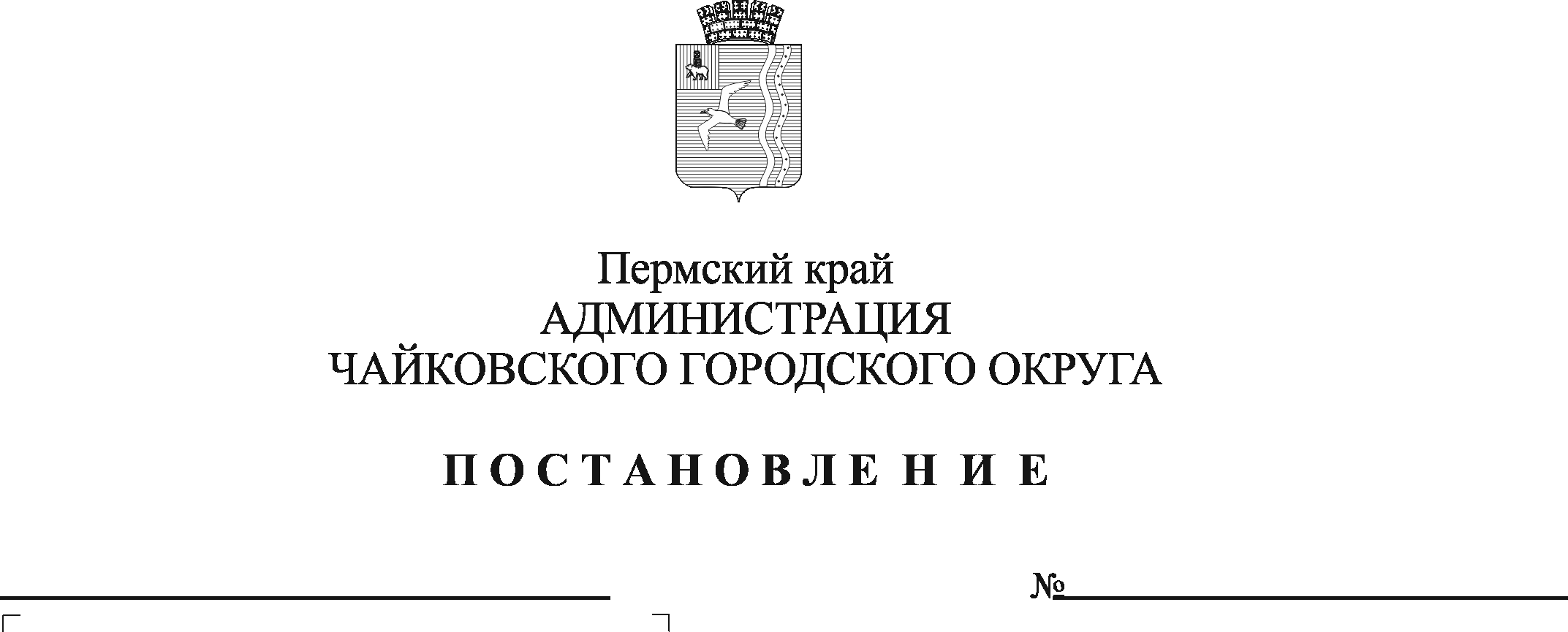 На основании Федерального закона от 6 октября 2003 г. № 131-ФЗ «Об общих принципах организации местного самоуправления в Российской Федерации», в соответствии с Уставом Чайковского городского округа, решением Чайковской городской Думы от 19 декабря 2018 г. № 96 «Об оплате труда работников муниципальных учреждений Чайковского городского округа», постановлением администрации города Чайковского от 11 февраля 2019 г. № 153 «Об оплате труда рабочих муниципальных учреждений Чайковского городского округа», в целях регулирования оплаты труда в муниципальном казенном учреждении «Управление закупок»ПОСТАНОВЛЯЮ:Внести в Положение об оплате труда работников муниципального казенного учреждения «Управление закупок», утверждённое постановлением администрации Чайковского городского округа от 14 апреля 2020 г. № 412, (далее – Положение) изменения, изложив пункт 5.2. раздела 5 Положения в следующей редакции:«5.2. В пределах ФОТ к установленным должностным окладам работников Учреждения устанавливается максимальный размер персонального повышающего коэффициента по занимаемой должности:».Опубликовать постановление в муниципальной газете «Огни Камы» и разместить на официальном сайте администрации Чайковского городского округа.Постановление вступает в силу после его официального опубликования и распространяется на правоотношения, возникшие с 1 сентября 2020 г.Глава городского округа –глава администрацииЧайковского городского округа                                                      Ю.Г. Востриков№ п/пНаименование должностиПерсональный повышающий коэффициент1Директордо 0,652Заместитель директорадо 0,403Главный специалист, контрактный управляющийдо 0,704Главный специалистдо 0,705Секретарьдо 0,406Уборщик служебных помещенийдо 0,70